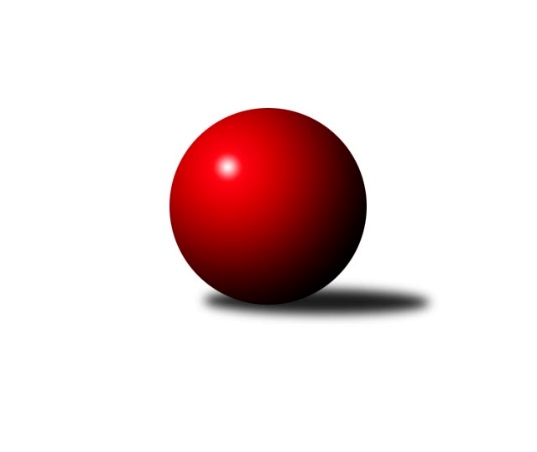 Č.22Ročník 2022/2023	14.6.2024 1. KLM 2022/2023Statistika 22. kolaTabulka družstev:		družstvo	záp	výh	rem	proh	skore	sety	průměr	body	plné	dorážka	chyby	1.	TJ Sokol Duchcov	22	15	3	4	118.0 : 58.0 	(291.0 : 237.0)	3445	33	2260	1185	19	2.	KK Zábřeh	22	15	1	6	107.5 : 68.5 	(296.0 : 232.0)	3442	31	2264	1178	18.5	3.	KK SDS Sadská	22	12	3	7	100.5 : 75.5 	(277.5 : 250.5)	3416	27	2257	1159	19.4	4.	TJ Lokomotiva Trutnov	22	13	1	8	100.0 : 76.0 	(275.0 : 253.0)	3407	27	2251	1156	20.3	5.	TJ Valašské Meziříčí B	22	12	0	10	98.0 : 78.0 	(283.0 : 245.0)	3410	24	2259	1151	18.7	6.	TJ Loko České Velenice	22	12	0	10	84.0 : 92.0 	(250.0 : 278.0)	3398	24	2247	1151	21.6	7.	TJ Třebíč	22	9	2	11	82.5 : 93.5 	(257.0 : 271.0)	3400	20	2253	1147	18	8.	TJ Centropen Dačice	22	8	3	11	78.5 : 97.5 	(260.0 : 268.0)	3403	19	2243	1160	17.5	9.	CB Dobřany Klokani	22	8	2	12	74.5 : 101.5 	(235.5 : 292.5)	3342	18	2224	1118	19.7	10.	KK Vyškov	22	7	2	13	75.0 : 101.0 	(252.5 : 275.5)	3415	16	2263	1151	24.2	11.	TJ Spartak Přerov	22	7	2	13	73.5 : 102.5 	(254.5 : 273.5)	3398	16	2240	1159	23.9	12.	KK Slovan Rosice	22	3	3	16	64.0 : 112.0 	(236.0 : 292.0)	3361	9	2237	1124	23.6Tabulka doma:		družstvo	záp	výh	rem	proh	skore	sety	průměr	body	maximum	minimum	1.	TJ Loko České Velenice	11	9	0	2	52.0 : 36.0 	(130.5 : 133.5)	3498	18	3590	3402	2.	TJ Sokol Duchcov	11	8	1	2	62.0 : 26.0 	(148.0 : 116.0)	3546	17	3640	3390	3.	KK SDS Sadská	11	8	1	2	59.0 : 29.0 	(144.5 : 119.5)	3373	17	3444	3320	4.	KK Zábřeh	11	8	1	2	57.5 : 30.5 	(154.0 : 110.0)	3376	17	3475	3303	5.	TJ Lokomotiva Trutnov	11	8	1	2	57.0 : 31.0 	(146.5 : 117.5)	3393	17	3498	3256	6.	TJ Valašské Meziříčí B	11	8	0	3	55.0 : 33.0 	(150.5 : 113.5)	3426	16	3542	3293	7.	TJ Třebíč	11	7	1	3	53.0 : 35.0 	(144.0 : 120.0)	3473	15	3584	3408	8.	TJ Centropen Dačice	11	6	1	4	48.0 : 40.0 	(151.0 : 113.0)	3475	13	3560	3377	9.	CB Dobřany Klokani	11	6	1	4	47.5 : 40.5 	(140.5 : 123.5)	3504	13	3606	3437	10.	TJ Spartak Přerov	11	6	0	5	47.5 : 40.5 	(139.5 : 124.5)	3402	12	3541	3336	11.	KK Vyškov	11	4	2	5	42.0 : 46.0 	(129.5 : 134.5)	3448	10	3540	3368	12.	KK Slovan Rosice	11	2	2	7	35.0 : 53.0 	(121.5 : 142.5)	3318	6	3387	3147Tabulka venku:		družstvo	záp	výh	rem	proh	skore	sety	průměr	body	maximum	minimum	1.	TJ Sokol Duchcov	11	7	2	2	56.0 : 32.0 	(143.0 : 121.0)	3436	16	3606	3235	2.	KK Zábřeh	11	7	0	4	50.0 : 38.0 	(142.0 : 122.0)	3448	14	3543	3344	3.	TJ Lokomotiva Trutnov	11	5	0	6	43.0 : 45.0 	(128.5 : 135.5)	3408	10	3537	3249	4.	KK SDS Sadská	11	4	2	5	41.5 : 46.5 	(133.0 : 131.0)	3420	10	3535	3299	5.	TJ Valašské Meziříčí B	11	4	0	7	43.0 : 45.0 	(132.5 : 131.5)	3408	8	3518	3265	6.	KK Vyškov	11	3	0	8	33.0 : 55.0 	(123.0 : 141.0)	3412	6	3464	3291	7.	TJ Loko České Velenice	11	3	0	8	32.0 : 56.0 	(119.5 : 144.5)	3389	6	3513	3201	8.	TJ Centropen Dačice	11	2	2	7	30.5 : 57.5 	(109.0 : 155.0)	3397	6	3529	3245	9.	TJ Třebíč	11	2	1	8	29.5 : 58.5 	(113.0 : 151.0)	3394	5	3548	3277	10.	CB Dobřany Klokani	11	2	1	8	27.0 : 61.0 	(95.0 : 169.0)	3325	5	3500	3169	11.	TJ Spartak Přerov	11	1	2	8	26.0 : 62.0 	(115.0 : 149.0)	3398	4	3522	3311	12.	KK Slovan Rosice	11	1	1	9	29.0 : 59.0 	(114.5 : 149.5)	3365	3	3480	3214Tabulka podzimní části:		družstvo	záp	výh	rem	proh	skore	sety	průměr	body	doma	venku	1.	KK SDS Sadská	11	7	1	3	56.5 : 31.5 	(149.5 : 114.5)	3395	15 	5 	0 	1 	2 	1 	2	2.	TJ Sokol Duchcov	11	7	1	3	54.0 : 34.0 	(140.0 : 124.0)	3428	15 	4 	1 	1 	3 	0 	2	3.	KK Zábřeh	11	7	0	4	52.5 : 35.5 	(147.0 : 117.0)	3435	14 	4 	0 	2 	3 	0 	2	4.	TJ Lokomotiva Trutnov	11	7	0	4	51.0 : 37.0 	(136.0 : 128.0)	3445	14 	3 	0 	2 	4 	0 	2	5.	TJ Třebíč	11	5	2	4	46.5 : 41.5 	(126.5 : 137.5)	3409	12 	4 	1 	0 	1 	1 	4	6.	TJ Loko České Velenice	11	6	0	5	41.0 : 47.0 	(128.0 : 136.0)	3414	12 	5 	0 	1 	1 	0 	4	7.	KK Vyškov	11	5	1	5	42.5 : 45.5 	(129.0 : 135.0)	3420	11 	2 	1 	2 	3 	0 	3	8.	TJ Spartak Přerov	11	4	1	6	35.5 : 52.5 	(124.5 : 139.5)	3356	9 	3 	0 	2 	1 	1 	4	9.	TJ Valašské Meziříčí B	11	4	0	7	42.0 : 46.0 	(130.0 : 134.0)	3423	8 	2 	0 	3 	2 	0 	4	10.	CB Dobřany Klokani	11	3	2	6	38.0 : 50.0 	(128.5 : 135.5)	3341	8 	2 	1 	3 	1 	1 	3	11.	TJ Centropen Dačice	11	4	0	7	36.5 : 51.5 	(120.5 : 143.5)	3386	8 	2 	0 	4 	2 	0 	3	12.	KK Slovan Rosice	11	3	0	8	32.0 : 56.0 	(124.5 : 139.5)	3353	6 	2 	0 	3 	1 	0 	5Tabulka jarní části:		družstvo	záp	výh	rem	proh	skore	sety	průměr	body	doma	venku	1.	TJ Sokol Duchcov	11	8	2	1	64.0 : 24.0 	(151.0 : 113.0)	3474	18 	4 	0 	1 	4 	2 	0 	2.	KK Zábřeh	11	8	1	2	55.0 : 33.0 	(149.0 : 115.0)	3439	17 	4 	1 	0 	4 	0 	2 	3.	TJ Valašské Meziříčí B	11	8	0	3	56.0 : 32.0 	(153.0 : 111.0)	3397	16 	6 	0 	0 	2 	0 	3 	4.	TJ Lokomotiva Trutnov	11	6	1	4	49.0 : 39.0 	(139.0 : 125.0)	3360	13 	5 	1 	0 	1 	0 	4 	5.	KK SDS Sadská	11	5	2	4	44.0 : 44.0 	(128.0 : 136.0)	3427	12 	3 	1 	1 	2 	1 	3 	6.	TJ Loko České Velenice	11	6	0	5	43.0 : 45.0 	(122.0 : 142.0)	3398	12 	4 	0 	1 	2 	0 	4 	7.	TJ Centropen Dačice	11	4	3	4	42.0 : 46.0 	(139.5 : 124.5)	3430	11 	4 	1 	0 	0 	2 	4 	8.	CB Dobřany Klokani	11	5	0	6	36.5 : 51.5 	(107.0 : 157.0)	3369	10 	4 	0 	1 	1 	0 	5 	9.	TJ Třebíč	11	4	0	7	36.0 : 52.0 	(130.5 : 133.5)	3402	8 	3 	0 	3 	1 	0 	4 	10.	TJ Spartak Přerov	11	3	1	7	38.0 : 50.0 	(130.0 : 134.0)	3448	7 	3 	0 	3 	0 	1 	4 	11.	KK Vyškov	11	2	1	8	32.5 : 55.5 	(123.5 : 140.5)	3413	5 	2 	1 	3 	0 	0 	5 	12.	KK Slovan Rosice	11	0	3	8	32.0 : 56.0 	(111.5 : 152.5)	3362	3 	0 	2 	4 	0 	1 	4 Zisk bodů pro družstvo:		jméno hráče	družstvo	body	zápasy	v %	dílčí body	sety	v %	1.	Michal Pytlík 	TJ Spartak Přerov 	19	/	21	(90%)	71	/	84	(85%)	2.	Zdeněk Ransdorf 	TJ Sokol Duchcov 	18	/	18	(100%)	60.5	/	72	(84%)	3.	Marek Ollinger 	KK Zábřeh 	17	/	21	(81%)	57	/	84	(68%)	4.	Tomáš Bek 	KK SDS Sadská 	16	/	19	(84%)	47.5	/	76	(63%)	5.	Jiří Zemek 	KK Slovan Rosice 	16	/	19	(84%)	46.5	/	76	(61%)	6.	Radim Metelka 	TJ Valašské Meziříčí B 	16	/	20	(80%)	54.5	/	80	(68%)	7.	Marek Žoudlík 	TJ Lokomotiva Trutnov  	16	/	22	(73%)	60.5	/	88	(69%)	8.	Jiří Zemánek 	TJ Sokol Duchcov 	16	/	22	(73%)	53	/	88	(60%)	9.	Lukáš Vik 	TJ Třebíč 	15	/	20	(75%)	51	/	80	(64%)	10.	Jaroslav Bulant 	TJ Sokol Duchcov 	15	/	21	(71%)	46	/	84	(55%)	11.	Tomáš Dražil 	KK Zábřeh 	15	/	22	(68%)	56	/	88	(64%)	12.	Lukáš Doubrava 	CB Dobřany Klokani 	14.5	/	20	(73%)	47.5	/	80	(59%)	13.	Ondřej Stránský 	TJ Lokomotiva Trutnov  	14	/	21	(67%)	52	/	84	(62%)	14.	Ivo Fabík 	KK Slovan Rosice 	14	/	21	(67%)	48	/	84	(57%)	15.	Mojmír Novotný 	TJ Třebíč 	14	/	21	(67%)	42.5	/	84	(51%)	16.	Ondřej Ševela 	KK Vyškov 	14	/	22	(64%)	54.5	/	88	(62%)	17.	Milan Stránský 	TJ Sokol Duchcov 	14	/	22	(64%)	52	/	88	(59%)	18.	Roman Straka 	TJ Lokomotiva Trutnov  	13	/	18	(72%)	44	/	72	(61%)	19.	Jiří Baloun 	CB Dobřany Klokani 	13	/	21	(62%)	45.5	/	84	(54%)	20.	Michal Juroška 	TJ Valašské Meziříčí B 	12	/	19	(63%)	39	/	76	(51%)	21.	Jakub Pleban 	TJ Spartak Přerov 	12	/	22	(55%)	48.5	/	88	(55%)	22.	Jiří Michálek 	KK Zábřeh 	12	/	22	(55%)	48	/	88	(55%)	23.	Martin Sitta 	KK Zábřeh 	12	/	22	(55%)	46.5	/	88	(53%)	24.	Tomáš Juřík 	TJ Valašské Meziříčí B 	11	/	16	(69%)	39.5	/	64	(62%)	25.	David Sukdolák 	KK SDS Sadská 	11	/	16	(69%)	35.5	/	64	(55%)	26.	Ondřej Touš 	TJ Loko České Velenice 	11	/	17	(65%)	39	/	68	(57%)	27.	Vladimír Výrek 	TJ Valašské Meziříčí B 	11	/	17	(65%)	37	/	68	(54%)	28.	Kamil Fiebinger 	TJ Lokomotiva Trutnov  	11	/	18	(61%)	34.5	/	72	(48%)	29.	Tomáš Maroušek 	TJ Loko České Velenice 	11	/	19	(58%)	37.5	/	76	(49%)	30.	Martin Pejčoch 	CB Dobřany Klokani 	11	/	20	(55%)	47	/	80	(59%)	31.	Adam Mísař 	KK Zábřeh 	11	/	20	(55%)	43	/	80	(54%)	32.	Jiří Němec 	TJ Centropen Dačice 	11	/	20	(55%)	39.5	/	80	(49%)	33.	David Ryzák 	TJ Lokomotiva Trutnov  	11	/	21	(52%)	43.5	/	84	(52%)	34.	Robert Pevný 	TJ Třebíč 	11	/	21	(52%)	40.5	/	84	(48%)	35.	Josef Touš 	KK Vyškov 	11	/	22	(50%)	40	/	88	(45%)	36.	Adam Palko 	KK Slovan Rosice 	10	/	19	(53%)	38	/	76	(50%)	37.	Tomáš Pospíchal 	TJ Centropen Dačice 	10	/	19	(53%)	38	/	76	(50%)	38.	Michal Waszniovski 	TJ Centropen Dačice 	10	/	20	(50%)	40	/	80	(50%)	39.	Branislav Černuška 	TJ Loko České Velenice 	10	/	21	(48%)	39.5	/	84	(47%)	40.	Petr Vojtíšek 	TJ Centropen Dačice 	9.5	/	19	(50%)	40	/	76	(53%)	41.	Kamil Nestrojil 	TJ Třebíč 	9	/	11	(82%)	29.5	/	44	(67%)	42.	Aleš Košnar 	KK SDS Sadská 	9	/	14	(64%)	34.5	/	56	(62%)	43.	David Horák 	TJ Sokol Duchcov 	9	/	20	(45%)	31	/	80	(39%)	44.	Jiří Divila 	TJ Spartak Přerov 	9	/	22	(41%)	36.5	/	88	(41%)	45.	Václav Švub 	KK Zábřeh 	8.5	/	22	(39%)	37.5	/	88	(43%)	46.	Zdeněk Dvořák 	TJ Loko České Velenice 	8	/	9	(89%)	25.5	/	36	(71%)	47.	Josef Brtník 	TJ Centropen Dačice 	8	/	11	(73%)	28	/	44	(64%)	48.	Ivan Říha 	TJ Valašské Meziříčí B 	8	/	16	(50%)	31	/	64	(48%)	49.	Antonín Svoboda 	KK SDS Sadská 	8	/	18	(44%)	35	/	72	(49%)	50.	Ladislav Chmel 	TJ Loko České Velenice 	8	/	18	(44%)	34	/	72	(47%)	51.	Filip Kordula 	KK Vyškov 	8	/	19	(42%)	36	/	76	(47%)	52.	Tomáš Procházka 	KK Vyškov 	7.5	/	18	(42%)	34.5	/	72	(48%)	53.	Matěj Novák 	TJ Sokol Duchcov 	7	/	11	(64%)	24.5	/	44	(56%)	54.	Petr Miláček 	KK SDS Sadská 	7	/	14	(50%)	28.5	/	56	(51%)	55.	Petr Pevný 	KK Vyškov 	7	/	15	(47%)	30	/	60	(50%)	56.	Václav Schejbal 	KK SDS Sadská 	7	/	15	(47%)	27	/	60	(45%)	57.	Zdeněk Pospíchal 	TJ Centropen Dačice 	7	/	18	(39%)	36.5	/	72	(51%)	58.	David Janušík 	TJ Spartak Přerov 	7	/	19	(37%)	35.5	/	76	(47%)	59.	Martin Schejbal 	KK SDS Sadská 	6.5	/	13	(50%)	29.5	/	52	(57%)	60.	Robert Mondřík 	KK Vyškov 	6.5	/	14	(46%)	25.5	/	56	(46%)	61.	Václav Pešek 	KK SDS Sadská 	6	/	15	(40%)	26	/	60	(43%)	62.	Dalibor Tuček 	TJ Valašské Meziříčí B 	6	/	17	(35%)	33	/	68	(49%)	63.	Jan Ševela 	TJ Třebíč 	5.5	/	12	(46%)	22	/	48	(46%)	64.	Jiří Novotný 	TJ Loko České Velenice 	5	/	8	(63%)	17	/	32	(53%)	65.	Václav Špička 	KK Slovan Rosice 	5	/	16	(31%)	24.5	/	64	(38%)	66.	Zbyněk Dvořák 	TJ Loko České Velenice 	5	/	16	(31%)	22.5	/	64	(35%)	67.	Josef Fišer ml.	CB Dobřany Klokani 	5	/	17	(29%)	25.5	/	68	(38%)	68.	Karel Novák 	TJ Centropen Dačice 	4	/	8	(50%)	16	/	32	(50%)	69.	Michal Hrdlička 	KK Slovan Rosice 	4	/	9	(44%)	17	/	36	(47%)	70.	Petr Kotek 	TJ Lokomotiva Trutnov  	4	/	11	(36%)	15.5	/	44	(35%)	71.	Dalibor Matyáš 	KK Slovan Rosice 	4	/	12	(33%)	17.5	/	48	(36%)	72.	Josef Fišer nejml.	CB Dobřany Klokani 	4	/	14	(29%)	25	/	56	(45%)	73.	Jaroslav Tenkl 	TJ Třebíč 	4	/	14	(29%)	25	/	56	(45%)	74.	Jakub Fabík 	TJ Spartak Přerov 	4	/	19	(21%)	25.5	/	76	(34%)	75.	Petr Pavelka 	TJ Spartak Přerov 	3.5	/	19	(18%)	26	/	76	(34%)	76.	Radek Jalovecký 	TJ Sokol Duchcov 	3	/	9	(33%)	11.5	/	36	(32%)	77.	Miroslav Ježek 	TJ Třebíč 	3	/	10	(30%)	18	/	40	(45%)	78.	Jiří Axman 	KK Slovan Rosice 	3	/	12	(25%)	15	/	48	(31%)	79.	Michal Šneberger 	CB Dobřany Klokani 	3	/	15	(20%)	18	/	60	(30%)	80.	Vlastimil Zeman ml.	CB Dobřany Klokani 	2	/	3	(67%)	7	/	12	(58%)	81.	Vladimír Mánek 	TJ Spartak Přerov 	2	/	3	(67%)	4	/	12	(33%)	82.	Tomáš Vejmola 	KK Vyškov 	2	/	4	(50%)	9	/	16	(56%)	83.	Matouš Krajzinger 	TJ Valašské Meziříčí B 	2	/	6	(33%)	8	/	24	(33%)	84.	Jiří Semelka 	TJ Sokol Duchcov 	2	/	8	(25%)	12.5	/	32	(39%)	85.	Šimon Fiebinger 	TJ Lokomotiva Trutnov  	2	/	9	(22%)	13	/	36	(36%)	86.	Kamil Hlavizňa 	KK Slovan Rosice 	2	/	14	(14%)	20.5	/	56	(37%)	87.	Miroslav Dvořák 	TJ Loko České Velenice 	2	/	18	(11%)	27	/	72	(38%)	88.	Jan Večerka 	KK Vyškov 	1	/	1	(100%)	2	/	4	(50%)	89.	Petr Janák 	TJ Centropen Dačice 	1	/	2	(50%)	6	/	8	(75%)	90.	Martin Khol 	TJ Lokomotiva Trutnov  	1	/	3	(33%)	4	/	12	(33%)	91.	Jan Koubský 	CB Dobřany Klokani 	1	/	4	(25%)	6	/	16	(38%)	92.	Petr Benedikt 	TJ Třebíč 	1	/	5	(20%)	9	/	20	(45%)	93.	Pavel Vymazal 	KK Vyškov 	1	/	7	(14%)	10	/	28	(36%)	94.	Dušan Rodek 	TJ Centropen Dačice 	1	/	7	(14%)	7	/	28	(25%)	95.	Daniel Šefr 	TJ Valašské Meziříčí B 	1	/	8	(13%)	8	/	32	(25%)	96.	Václav Rypel 	TJ Třebíč 	0	/	1	(0%)	2	/	4	(50%)	97.	Libor Krejčí 	KK Zábřeh 	0	/	1	(0%)	2	/	4	(50%)	98.	Zdeněk Babka 	TJ Lokomotiva Trutnov  	0	/	1	(0%)	2	/	4	(50%)	99.	Jiří Trávníček 	KK Vyškov 	0	/	1	(0%)	2	/	4	(50%)	100.	Jiří Flídr 	KK Zábřeh 	0	/	1	(0%)	2	/	4	(50%)	101.	Pavel Kabelka 	TJ Centropen Dačice 	0	/	1	(0%)	2	/	4	(50%)	102.	Vlastimil Bělíček 	TJ Spartak Přerov 	0	/	1	(0%)	1.5	/	4	(38%)	103.	Tomáš Jelínek 	KK Vyškov 	0	/	1	(0%)	1	/	4	(25%)	104.	Jan Kubeš 	TJ Centropen Dačice 	0	/	1	(0%)	1	/	4	(25%)	105.	Milan Vrabec 	CB Dobřany Klokani 	0	/	1	(0%)	1	/	4	(25%)	106.	Bohumil Maroušek 	TJ Loko České Velenice 	0	/	1	(0%)	1	/	4	(25%)	107.	Libor Daňa 	TJ Spartak Přerov 	0	/	1	(0%)	1	/	4	(25%)	108.	Miroslav Volek 	TJ Valašské Meziříčí B 	0	/	1	(0%)	1	/	4	(25%)	109.	Dominik Novotný 	CB Dobřany Klokani 	0	/	1	(0%)	1	/	4	(25%)	110.	Petr Špatný 	KK Slovan Rosice 	0	/	1	(0%)	0.5	/	4	(13%)	111.	Roman Pivoňka 	CB Dobřany Klokani 	0	/	1	(0%)	0.5	/	4	(13%)	112.	Karel Kratochvíl 	TJ Lokomotiva Trutnov  	0	/	1	(0%)	0	/	4	(0%)	113.	Miroslav Ptáček 	KK Slovan Rosice 	0	/	2	(0%)	3	/	8	(38%)	114.	Jiří Zezulka 	TJ Spartak Přerov 	0	/	2	(0%)	3	/	8	(38%)	115.	Jiří Bartoníček 	TJ Lokomotiva Trutnov  	0	/	2	(0%)	2	/	8	(25%)	116.	Miloš Veigl 	TJ Lokomotiva Trutnov  	0	/	3	(0%)	3	/	12	(25%)	117.	Dalibor Lang 	TJ Třebíč 	0	/	4	(0%)	4	/	16	(25%)	118.	Vlastimil Zeman 	CB Dobřany Klokani 	0	/	7	(0%)	9	/	28	(32%)Průměry na kuželnách:		kuželna	průměr	plné	dorážka	chyby	výkon na hráče	1.	Duchcov, 1-4	3500	2295	1205	20.9	(583.4)	2.	CB Dobřany, 1-4	3494	2298	1195	18.5	(582.4)	3.	České Velenice, 1-4	3480	2306	1174	20.4	(580.2)	4.	TJ Centropen Dačice, 1-4	3455	2273	1181	19.9	(575.8)	5.	KK Vyškov, 1-4	3452	2275	1177	22.9	(575.4)	6.	TJ Třebíč, 1-4	3451	2273	1178	19.4	(575.3)	7.	TJ Valašské Meziříčí, 1-4	3417	2264	1153	18.7	(569.6)	8.	TJ Spartak Přerov, 1-6	3382	2240	1141	22.6	(563.7)	9.	Trutnov, 1-4	3364	2217	1147	19.3	(560.8)	10.	Přelouč, 1-4	3344	2210	1133	20.2	(557.3)	11.	KK Slovan Rosice, 1-4	3343	2223	1119	23.9	(557.2)	12.	KK Zábřeh, 1-4	3332	2207	1124	19.6	(555.3)Nejlepší výkony na kuželnách:Duchcov, 1-4TJ Sokol Duchcov	3640	20. kolo	Zdeněk Ransdorf 	TJ Sokol Duchcov	707	6. koloTJ Sokol Duchcov	3628	15. kolo	Zdeněk Ransdorf 	TJ Sokol Duchcov	653	10. koloTJ Sokol Duchcov	3623	17. kolo	Zdeněk Ransdorf 	TJ Sokol Duchcov	646	4. koloTJ Sokol Duchcov	3606	6. kolo	Milan Stránský 	TJ Sokol Duchcov	642	17. koloTJ Sokol Duchcov	3561	7. kolo	Jiří Zemánek 	TJ Sokol Duchcov	640	4. koloTJ Sokol Duchcov	3560	22. kolo	Roman Straka 	TJ Lokomotiva Trutnov 	640	13. koloTJ Sokol Duchcov	3547	10. kolo	Zdeněk Ransdorf 	TJ Sokol Duchcov	640	20. koloKK Zábřeh	3543	20. kolo	Milan Stránský 	TJ Sokol Duchcov	638	7. koloTJ Lokomotiva Trutnov 	3537	13. kolo	Milan Stránský 	TJ Sokol Duchcov	636	20. koloTJ Sokol Duchcov	3532	2. kolo	Matěj Novák 	TJ Sokol Duchcov	633	17. koloCB Dobřany, 1-4TJ Sokol Duchcov	3606	19. kolo	Jiří Baloun 	CB Dobřany Klokani	645	9. koloCB Dobřany Klokani	3606	17. kolo	Matěj Novák 	TJ Sokol Duchcov	637	19. koloCB Dobřany Klokani	3556	8. kolo	Zdeněk Dvořák 	TJ Loko České Velenice	635	4. koloTJ Třebíč	3548	8. kolo	Lukáš Doubrava 	CB Dobřany Klokani	634	2. koloKK Zábřeh	3533	10. kolo	Martin Pejčoch 	CB Dobřany Klokani	631	17. koloCB Dobřany Klokani	3528	22. kolo	Ondřej Ševela 	KK Vyškov	629	22. koloCB Dobřany Klokani	3524	4. kolo	Ondřej Stránský 	TJ Lokomotiva Trutnov 	627	2. koloTJ Valašské Meziříčí B	3515	9. kolo	Michal Pytlík 	TJ Spartak Přerov	625	15. koloTJ Lokomotiva Trutnov 	3501	2. kolo	Martin Pejčoch 	CB Dobřany Klokani	625	22. koloCB Dobřany Klokani	3495	9. kolo	Dalibor Tuček 	TJ Valašské Meziříčí B	621	9. koloČeské Velenice, 1-4TJ Loko České Velenice	3590	14. kolo	Michal Pytlík 	TJ Spartak Přerov	687	22. koloTJ Loko České Velenice	3563	3. kolo	Ondřej Stránský 	TJ Lokomotiva Trutnov 	640	10. koloTJ Loko České Velenice	3527	20. kolo	Jaroslav Bulant 	TJ Sokol Duchcov	638	3. koloTJ Valašské Meziříčí B	3518	7. kolo	Radim Metelka 	TJ Valašské Meziříčí B	637	7. koloTJ Loko České Velenice	3511	22. kolo	Jiří Divila 	TJ Spartak Přerov	636	22. koloTJ Loko České Velenice	3510	1. kolo	Petr Vojtíšek 	TJ Centropen Dačice	630	14. koloTJ Loko České Velenice	3507	9. kolo	Branislav Černuška 	TJ Loko České Velenice	624	20. koloCB Dobřany Klokani	3500	16. kolo	Branislav Černuška 	TJ Loko České Velenice	623	14. koloTJ Spartak Přerov	3495	22. kolo	Kamil Hlavizňa 	KK Slovan Rosice	621	20. koloTJ Loko České Velenice	3487	18. kolo	Josef Brtník 	TJ Centropen Dačice	619	14. koloTJ Centropen Dačice, 1-4TJ Centropen Dačice	3560	18. kolo	Michal Pytlík 	TJ Spartak Přerov	668	13. koloTJ Centropen Dačice	3554	13. kolo	Zdeněk Dvořák 	TJ Loko České Velenice	643	2. koloTJ Centropen Dačice	3549	22. kolo	Josef Brtník 	TJ Centropen Dačice	634	13. koloKK SDS Sadská	3535	15. kolo	Marek Ollinger 	KK Zábřeh	631	7. koloTJ Spartak Přerov	3522	13. kolo	Jiří Němec 	TJ Centropen Dačice	627	20. koloTJ Centropen Dačice	3514	15. kolo	Jiří Němec 	TJ Centropen Dačice	625	7. koloTJ Sokol Duchcov	3508	5. kolo	Michal Waszniovski 	TJ Centropen Dačice	622	18. koloTJ Centropen Dačice	3505	20. kolo	Václav Schejbal 	KK SDS Sadská	621	15. koloKK Zábřeh	3492	7. kolo	Michal Waszniovski 	TJ Centropen Dačice	619	20. koloTJ Loko České Velenice	3488	2. kolo	Josef Brtník 	TJ Centropen Dačice	617	22. koloKK Vyškov, 1-4TJ Sokol Duchcov	3558	21. kolo	Jiří Baloun 	CB Dobřany Klokani	643	11. koloKK Vyškov	3540	17. kolo	Ondřej Ševela 	KK Vyškov	643	21. koloTJ Centropen Dačice	3529	8. kolo	Ondřej Ševela 	KK Vyškov	634	19. koloKK Vyškov	3517	13. kolo	Michal Pytlík 	TJ Spartak Přerov	631	17. koloTJ Lokomotiva Trutnov 	3512	4. kolo	Lukáš Doubrava 	CB Dobřany Klokani	628	11. koloKK SDS Sadská	3506	19. kolo	Ondřej Ševela 	KK Vyškov	628	6. koloKK Vyškov	3494	4. kolo	Ondřej Ševela 	KK Vyškov	626	8. koloKK Vyškov	3492	6. kolo	Tomáš Maroušek 	TJ Loko České Velenice	622	6. koloTJ Třebíč	3469	13. kolo	Ondřej Ševela 	KK Vyškov	622	17. koloKK Vyškov	3452	21. kolo	Martin Schejbal 	KK SDS Sadská	622	19. koloTJ Třebíč, 1-4TJ Třebíč	3584	14. kolo	Lukáš Vik 	TJ Třebíč	637	14. koloTJ Sokol Duchcov	3533	18. kolo	Zdeněk Ransdorf 	TJ Sokol Duchcov	630	18. koloKK Zábřeh	3513	22. kolo	Kamil Nestrojil 	TJ Třebíč	629	14. koloTJ Loko České Velenice	3513	12. kolo	Mojmír Novotný 	TJ Třebíč	626	3. koloTJ Třebíč	3505	12. kolo	Kamil Nestrojil 	TJ Třebíč	624	18. koloTJ Třebíč	3492	18. kolo	Tomáš Maroušek 	TJ Loko České Velenice	622	12. koloTJ Třebíč	3491	20. kolo	Michal Pytlík 	TJ Spartak Přerov	620	10. koloTJ Třebíč	3483	3. kolo	Petr Benedikt 	TJ Třebíč	620	10. koloTJ Třebíč	3478	16. kolo	Lukáš Vik 	TJ Třebíč	619	20. koloKK SDS Sadská	3476	14. kolo	Martin Schejbal 	KK SDS Sadská	617	14. koloTJ Valašské Meziříčí, 1-4TJ Valašské Meziříčí B	3542	19. kolo	Tomáš Juřík 	TJ Valašské Meziříčí B	674	19. koloTJ Valašské Meziříčí B	3510	15. kolo	Michal Pytlík 	TJ Spartak Přerov	632	6. koloTJ Sokol Duchcov	3498	11. kolo	Lukáš Vik 	TJ Třebíč	628	15. koloTJ Loko České Velenice	3471	19. kolo	Tomáš Juřík 	TJ Valašské Meziříčí B	623	15. koloTJ Valašské Meziříčí B	3470	14. kolo	Ondřej Stránský 	TJ Lokomotiva Trutnov 	622	17. koloTJ Valašské Meziříčí B	3463	21. kolo	Ondřej Touš 	TJ Loko České Velenice	621	19. koloTJ Valašské Meziříčí B	3455	11. kolo	Tomáš Juřík 	TJ Valašské Meziříčí B	613	14. koloTJ Valašské Meziříčí B	3434	17. kolo	Michal Juroška 	TJ Valašské Meziříčí B	612	15. koloKK Zábřeh	3433	1. kolo	Ivan Říha 	TJ Valašské Meziříčí B	609	6. koloTJ Třebíč	3430	15. kolo	Dalibor Tuček 	TJ Valašské Meziříčí B	609	14. koloTJ Spartak Přerov, 1-6TJ Spartak Přerov	3541	21. kolo	Michal Pytlík 	TJ Spartak Přerov	685	21. koloTJ Spartak Přerov	3472	7. kolo	Michal Pytlík 	TJ Spartak Přerov	663	7. koloKK Vyškov	3449	5. kolo	Michal Pytlík 	TJ Spartak Přerov	661	16. koloTJ Sokol Duchcov	3439	14. kolo	Michal Pytlík 	TJ Spartak Přerov	641	12. koloTJ Spartak Přerov	3424	5. kolo	Michal Pytlík 	TJ Spartak Přerov	635	20. koloTJ Centropen Dačice	3406	1. kolo	Michal Pytlík 	TJ Spartak Přerov	628	11. koloTJ Spartak Přerov	3401	12. kolo	Michal Pytlík 	TJ Spartak Přerov	627	5. koloKK Zábřeh	3388	16. kolo	Michal Pytlík 	TJ Spartak Přerov	624	18. koloTJ Spartak Přerov	3388	16. kolo	Zdeněk Ransdorf 	TJ Sokol Duchcov	620	14. koloTJ Třebíč	3384	21. kolo	Radim Metelka 	TJ Valašské Meziříčí B	611	18. koloTrutnov, 1-4TJ Lokomotiva Trutnov 	3498	8. kolo	Michal Pytlík 	TJ Spartak Přerov	637	8. koloTJ Lokomotiva Trutnov 	3449	19. kolo	Radim Metelka 	TJ Valašské Meziříčí B	631	5. koloTJ Lokomotiva Trutnov 	3445	5. kolo	Marek Žoudlík 	TJ Lokomotiva Trutnov 	629	14. koloKK SDS Sadská	3442	11. kolo	Roman Straka 	TJ Lokomotiva Trutnov 	621	3. koloTJ Lokomotiva Trutnov 	3427	14. kolo	Roman Straka 	TJ Lokomotiva Trutnov 	616	5. koloTJ Valašské Meziříčí B	3424	5. kolo	Marek Žoudlík 	TJ Lokomotiva Trutnov 	612	21. koloTJ Lokomotiva Trutnov 	3423	11. kolo	Marek Žoudlík 	TJ Lokomotiva Trutnov 	610	19. koloTJ Lokomotiva Trutnov 	3412	3. kolo	Václav Schejbal 	KK SDS Sadská	608	11. koloTJ Lokomotiva Trutnov 	3392	21. kolo	Zdeněk Ransdorf 	TJ Sokol Duchcov	603	1. koloTJ Lokomotiva Trutnov 	3386	16. kolo	Marek Ollinger 	KK Zábřeh	602	3. koloPřelouč, 1-4KK SDS Sadská	3444	20. kolo	Radim Metelka 	TJ Valašské Meziříčí B	618	20. koloKK SDS Sadská	3427	3. kolo	Tomáš Bek 	KK SDS Sadská	612	9. koloTJ Valašské Meziříčí B	3422	20. kolo	Tomáš Bek 	KK SDS Sadská	612	18. koloKK SDS Sadská	3395	10. kolo	Michal Pytlík 	TJ Spartak Přerov	609	9. koloKK SDS Sadská	3381	9. kolo	Tomáš Bek 	KK SDS Sadská	608	10. koloKK SDS Sadská	3378	22. kolo	Václav Švub 	KK Zábřeh	605	18. koloKK SDS Sadská	3374	18. kolo	David Sukdolák 	KK SDS Sadská	602	2. koloTJ Loko České Velenice	3367	13. kolo	Petr Miláček 	KK SDS Sadská	600	3. koloKK Vyškov	3365	7. kolo	Václav Schejbal 	KK SDS Sadská	599	9. koloKK SDS Sadská	3364	2. kolo	Martin Schejbal 	KK SDS Sadská	596	20. koloKK Slovan Rosice, 1-4TJ Valašské Meziříčí B	3487	16. kolo	Radim Metelka 	TJ Valašské Meziříčí B	624	16. koloTJ Lokomotiva Trutnov 	3439	6. kolo	Michal Hrdlička 	KK Slovan Rosice	610	3. koloKK Zábřeh	3437	14. kolo	Jiří Zemek 	KK Slovan Rosice	609	11. koloKK SDS Sadská	3412	21. kolo	David Ryzák 	TJ Lokomotiva Trutnov 	605	6. koloTJ Spartak Přerov	3389	19. kolo	Jiří Zemek 	KK Slovan Rosice	605	21. koloKK Slovan Rosice	3387	11. kolo	Jiří Zemek 	KK Slovan Rosice	603	19. koloKK Vyškov	3386	3. kolo	Jiří Zemek 	KK Slovan Rosice	602	16. koloKK Slovan Rosice	3383	21. kolo	Jiří Zemek 	KK Slovan Rosice	601	8. koloKK Slovan Rosice	3369	14. kolo	Dalibor Tuček 	TJ Valašské Meziříčí B	600	16. koloKK Slovan Rosice	3368	19. kolo	Ivo Fabík 	KK Slovan Rosice	599	17. koloKK Zábřeh, 1-4KK Zábřeh	3475	21. kolo	Michal Pytlík 	TJ Spartak Přerov	634	4. koloKK Zábřeh	3438	9. kolo	Tomáš Dražil 	KK Zábřeh	626	21. koloKK Vyškov	3417	9. kolo	Tomáš Dražil 	KK Zábřeh	619	15. koloKK Zábřeh	3394	4. kolo	Marek Ollinger 	KK Zábřeh	619	9. koloKK Zábřeh	3391	15. kolo	Marek Žoudlík 	TJ Lokomotiva Trutnov 	611	15. koloKK Zábřeh	3388	19. kolo	Filip Kordula 	KK Vyškov	609	9. koloKK Zábřeh	3381	8. kolo	Ondřej Ševela 	KK Vyškov	601	9. koloKK Zábřeh	3379	13. kolo	Martin Sitta 	KK Zábřeh	601	15. koloTJ Centropen Dačice	3350	19. kolo	Tomáš Dražil 	KK Zábřeh	599	8. koloTJ Spartak Přerov	3347	4. kolo	Martin Sitta 	KK Zábřeh	598	21. koloČetnost výsledků:	8.0 : 0.0	3x	7.0 : 1.0	20x	6.5 : 1.5	1x	6.0 : 2.0	30x	5.5 : 2.5	2x	5.0 : 3.0	24x	4.0 : 4.0	11x	3.0 : 5.0	19x	2.0 : 6.0	11x	1.5 : 6.5	2x	1.0 : 7.0	8x	0.0 : 8.0	1x